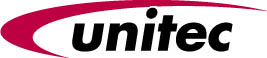 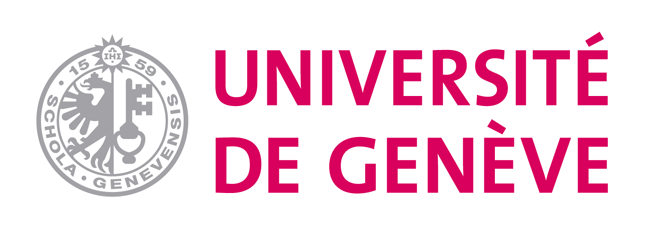 CONFIDENTIELà remplir par UnitecLe but de ce formulaire est d'enregistrer qu'un nouveau logiciel a été développé et les circonstances dans lesquelles cela s'est produit. Il sert de base pour déterminer la portée de la Propriété Intellectuelle et pour décider si le dépôt d'une demande de brevet est approprié. C'est un document important. Veuillez le préparer avec soin.Annonce de logicielToute invention issue de la recherche à l’Université de Genève (UNIGE) doit être déclarée à Unitec (UNIGE) ou au Bureau de l’innovation (HUG). Le but de ce formulaire est de répertorier l’invention et les circonstances dans lesquelles celle-ci a été développée.Ce document sert de base pour évaluer s’il est opportun d’entamer des démarches de valorisation de l’invention auprès de partenaires industriels. Il est également utilisé comme base pour un éventuel dépôt de demande de brevet. En cas de commercialisation de l’invention, tout revenu reçu par l’UNIGE sera redistribué selon les Directives en matière d’accords de transferts de technologies et de compétences (UNIGE). La part inventeur redistribuée aux inventeurs affiliés à l’UNIGE sera calculée en tenant compte de leur contribution relative à l’invention, telle qu’indiquée dans ce document. Merci de remplir le formulaire, le faire signer par tous les inventeurs, et envoyer l’original à Unitec :Université de GenèveUnitec24, rue Général-Dufour1211 Genève 4Tél.: (022) 379 03 50E-mail: unitec@unige.chTitre du logiciel  (court et non-confidentiel)1. Les inventeursIndiquez les personnes que vous considérez être des inventeurs (inclusivement ceux affiliés à d’autres institutions), sachant qu’un inventeur est une personne qui a conçu un élément essentiel de l’invention soit indépendamment ou avec d’autres, durant le développement de l’invention ou de son concept. En cas de doute, la détermination de la contribution inventive d'une personne est déterminée par un agent de brevet. S’il y a plus de 3 inventeurs, merci d’utiliser le tableau de la dernière page de ce formulaire.* % estimé de contribution relative de chaque inventeur à l’invention (total devrait être 100%)Inventeur à qui il faut adresser toute communication :Responsable(s) de Groupe(s) :2. Description du logicielBut général du logiciel. Que fait le logiciel ? Quelles sont les « entrées » et les « sorties » ? …Description technique du logiciel.Veuillez fournir un résumé complet du logiciel avec ses caractéristiques, telles que l'utilisation, l'utilité, la fonctionnalité et toute autre chose qui identifie ses points forts.Veuillez décrire le langage de programmation (C++, Fortran, …) utilisé et les plates-formes sur lesquelles le logiciel fonctionne.Type : algorithme, app, module/plug-in, jeu, outil de recherche, …Le logiciel est-il facilement transférable sur d'autres plateformes ? Exige-t-il d'autres produits/logiciels pour fonctionner ? Quelles sont les exigences du système pour le logiciel ? La documentation est-elle disponible (structure du logiciel, manuel de l'utilisateur, etc.) ?Qui détient une version originale du logiciel ?Dépendances du logiciel (librairies opensources ou propriétaires, modules développés par un partenaire, …)Quel est le produit et/ou service dont vous envisagez la commercialisation ?Quelles sont les applications immédiates et/ou futures du logiciel ?Quel modèle s'appliquerait au logiciel (opensource, commercial, les deux) ?Avantages et améliorations par rapport aux solutions existantes/commercialiséesQuels sont les avantages et les nouvelles fonctionnalités du logiciel par rapport aux autres technologies actuelles ?Veuillez décrire les technologies ou procédures concurrentes (inclure les noms des produits, logiciels, etc.) et leurs lacunes, ainsi que ceux qui fabriquent ou vendent ces produits.Veuillez énumérer les brevets que vous connaissez peut-être concernant votre logiciel/invention.Opensource Y a-t-il des éléments open-source inclus/intégrés dans le code source (veuillez les énumérer et les décrire) ?Etat de développement du logicielVeuillez décrire l'état actuel du développement de la technologie et les plans de développement continu (final, beta, production …)Veuillez décrire les étapes du développement qui devraient être atteintes dans un délai de six mois et si vous avez accès aux ressources nécessaires pour un tel développement.Licence, commercialisationVeuillez énumérer tous les contacts industriels susceptibles d'être intéressés par l'octroi de licences ou le soutient de recherches futures (inclure le nom, la société/l'affiliation, le titre, l'information par téléphone / courriel).3. Financement/Droits de tiers Avez-vous utilisé des outils obtenus de tiers (académiques/industriels) pour générer l’invention ? Haut du formulaire Oui (précisez) 		 NonAvez-vous généré l’invention dans le cadre d’une collaboration avec un tiers (académique/industriel)  Oui (précisez) 		 NonSi oui, avez-vous signé un accord collaboration/consultant/de confidentialité/… ?  Oui (annexez une copie) 	 NonQui a financé la recherche menant à cette invention ? Indiquez toutes les sources de financement, numéros de fonds (si disponibles) et le nom des bénéficiaires de ces fonds. Est-ce que la recherche menant à cette invention a été financée à raison d’au moins 30% par le FNS?  Oui  	 Non		Nom du NCCR (si applicable):4. PublicationsPublications préalablesIndiquez si un quelconque aspect de cette invention a été publié ou présenté lors d’une conférence ou d’un séminaire ou encore disséminé selon un autre moyen (par exemple sur un site web).  Oui (précisez) 		 NonPublications prévues Avez-vous prévu de publier ou de disséminer des informations relatives à cette invention ?  Oui (précisez type et date) 	 Non5. Déclaration et signaturesJe déclare que les informations ci-dessus sont, à ma connaissance, exactes et complètes. Je considère que la liste d’inventeurs est correcte et exhaustive, et je confirme que je n'ai pas connaissance d'autres personnes à part celles citées dans ce document qui pourraient avoir contribué à cette invention.Signatures de tous les inventeurs (inclusivement ceux affiliés à d’autres institutions) :__________________________	__________________________Nom :  	Date__________________________	__________________________Nom : 	Date__________________________	__________________________Nom : 	DateVisas UNIGEResponsable(s) de groupe UNIGE__________________________	__________________________Nom :	Date__________________________	__________________________Nom :	Date__________________________	__________________________Nom :	DateVeuillez envoyer un original signé à Unitec  (UNIGE).Veuillez utiliser cette page s’il y a plus de 3 inventeurs* % estimé de contribution relative de chaque inventeur à l’invention (total devrait être 100%)UNITECUNITECReçu leParNo dossierInventeur 1Inventeur 2Inventeur 3NomEmployeur(s)Département(s)FonctionTél. professionnelEmail professionnel% contribution*Bas du formulaireInventeur 4Inventeur 5Inventeur 6NomEmployeur(s)Département(s)FonctionTel. professionnelEmail professionnel% contribution*